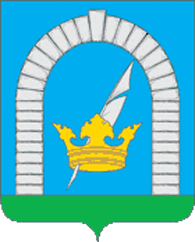 СОВЕТ ДЕПУТАТОВПОСЕЛЕНИЯ РЯЗАНОВСКОЕ В ГОРОДЕ МОСКВЕРЕШЕНИЕОт 24.05.2022 № 3/37О заслушивании отчета о результатах деятельности ООО «Аргус» на территориипоселения Рязановское за 2021 год     Заслушав информацию, предоставленную главой поселения Рязановское Улыбышевым И.О. о результатах деятельности ООО «Аргус» на территории поселения Рязановское за 2021 год, в связи с отсутствием представителя ООО «Аргус» на заседании Совета депутатов,СОВЕТ ДЕПУТАТОВ ПОСЕЛЕНИЯ РЯЗАНОВСКОЕ РЕШИЛ:1. Признать работу ООО «Аргус» на территории поселения Рязановское за 2021 год неудовлетворительной.2. Поручить администрации поселения Рязановское направить обращения:- в Префектуру Троицкого и Новомосковского административных округов города Москвы с целью расторжения договора на обслуживание многоквартирных домов;- в Прокуратуру Троицкого и Новомосковского административных округов города Москвы, Главное следственное управление Следственного комитета Российской Федерации по городу Москве с целью проверки финансовой деятельности ООО «Аргус»;- в Государственную жилищную инспекцию города Москвы с целью проверки деятельности ООО «Аргус» и последующего привлечения к административной ответственности за нарушение норм жилищного законодательства.3. Разместить настоящее решение на официальном сайте органов местного самоуправления поселения Рязановское в сети Интернет. 4. 	  Контроль за исполнением настоящего решения возложить на главу поселения Рязановское Улыбышева И.О.Глава поселения	    И.О. Улыбышев                                                                         